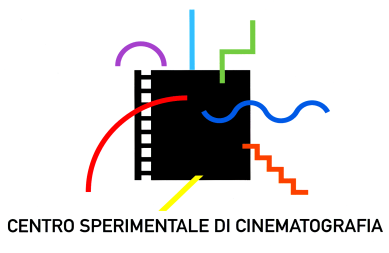 COMUNICATOOggetto: bando di selezione per il conferimento dell’incarico di Conservatore della Cineteca NazionaleCon riferimento alla procedura selettiva indicata in oggetto, e preso atto degli esiti conclusivi della medesima, si comunica che il consiglio di amministrazione della Fondazione CSC, nella seduta del 20 febbraio 2017, ha proceduto al conferimento dell’incarico di Conservatore della Cineteca Nazionale alla dottoressa Daniela Currò, per un triennio a decorrere dalla data di sottoscrizione del relativo contratto di collaborazione professionale.			Il Direttore Generale			      Marcello FotiRoma, 22 febbraio 2017